«Для дружбы, для улыбок и для встреч
В наследство получили мы планету. 
Нам этот мир завещано беречь
И землю удивительную эту!
Мы не дадим стать пеплом и золой
Тому, что красотой зовется. 
Пусть будет мирным небо над землей,
И вечно детство звонкое смеется!!!»Автор: Е. Шаламонова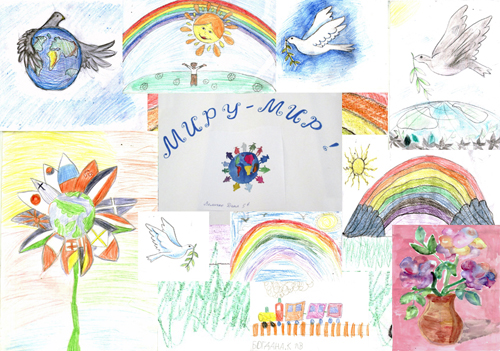 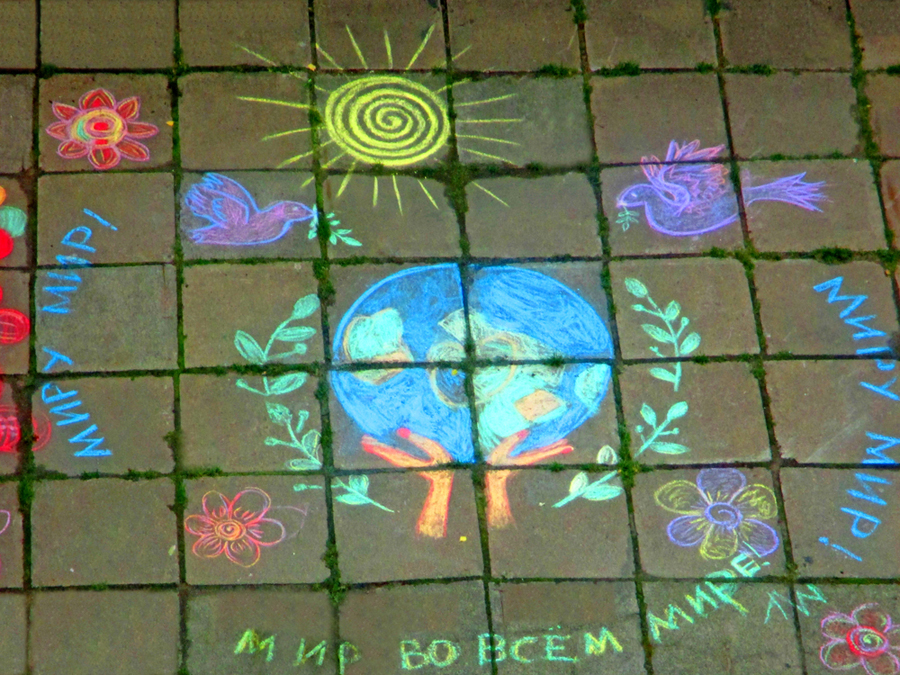 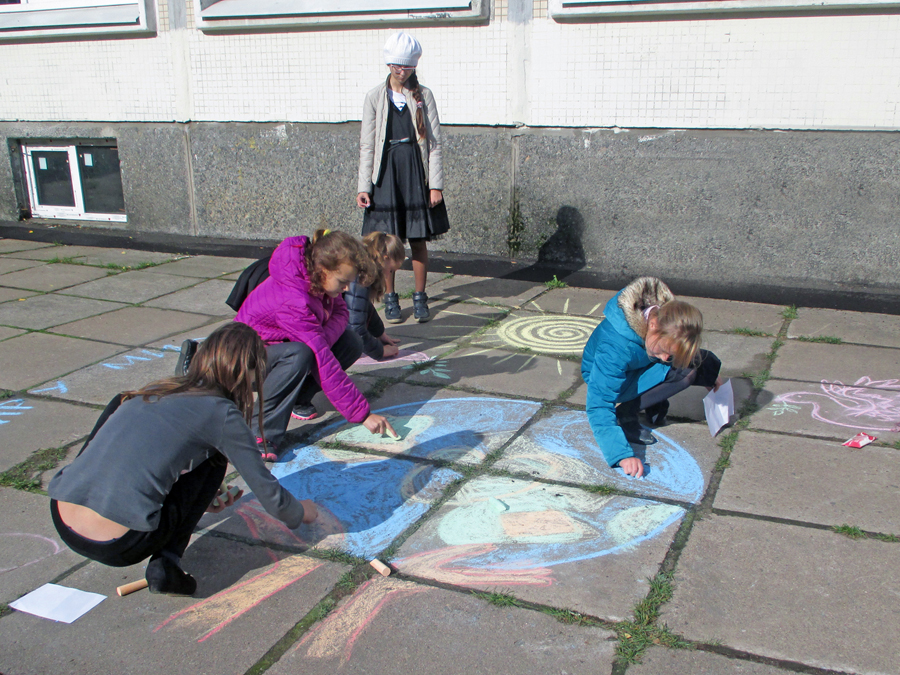 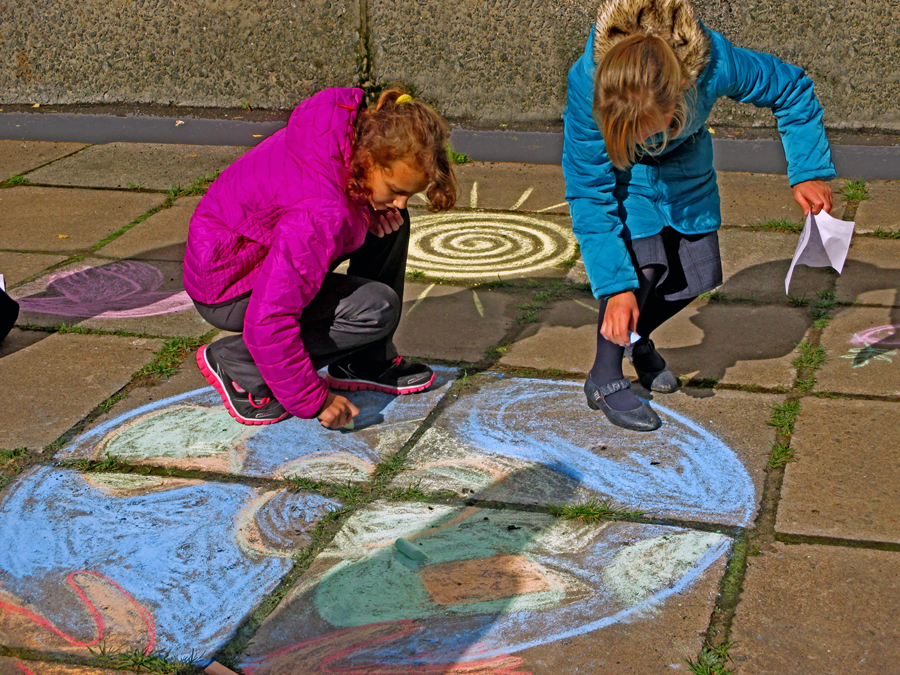 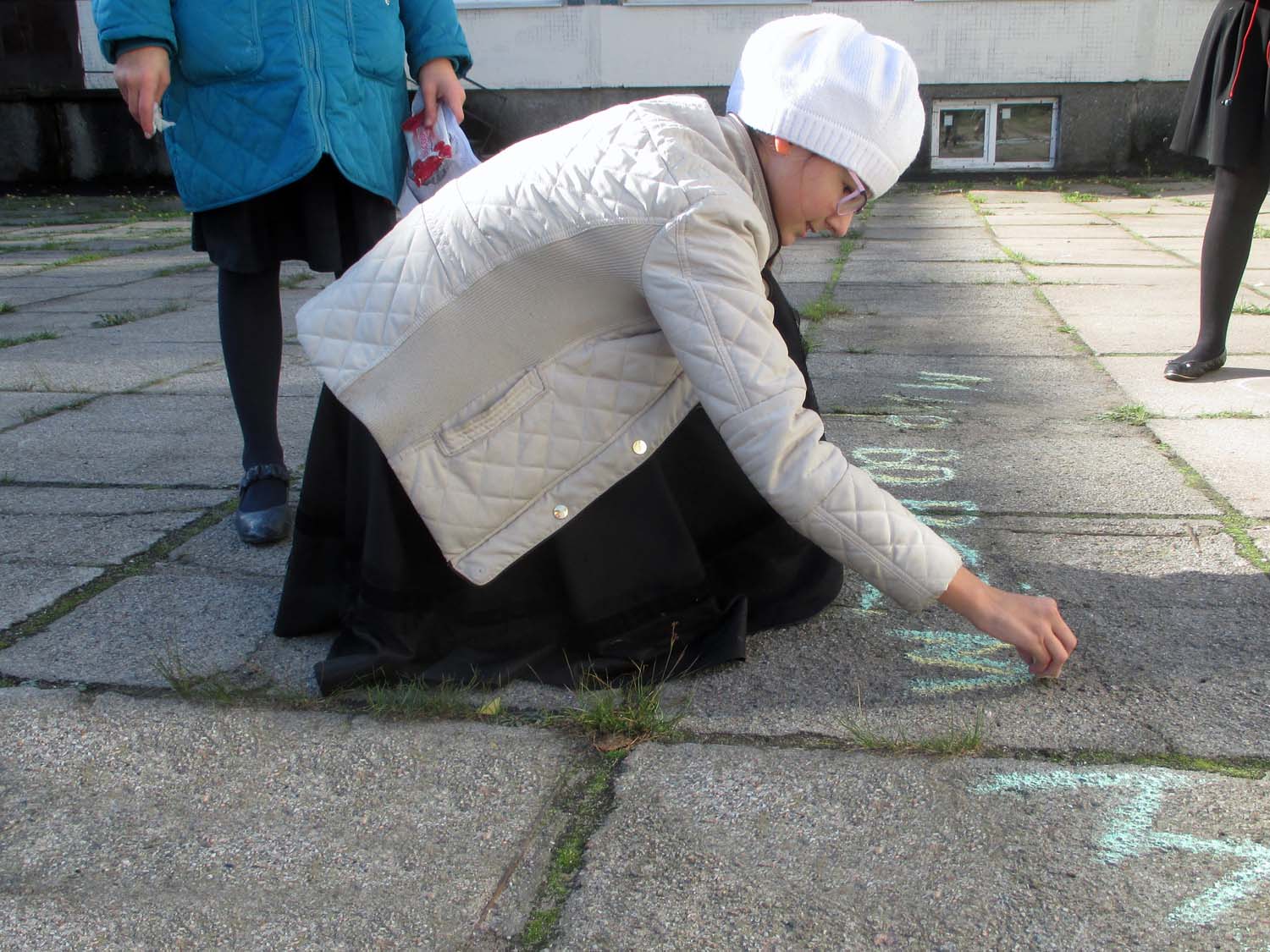 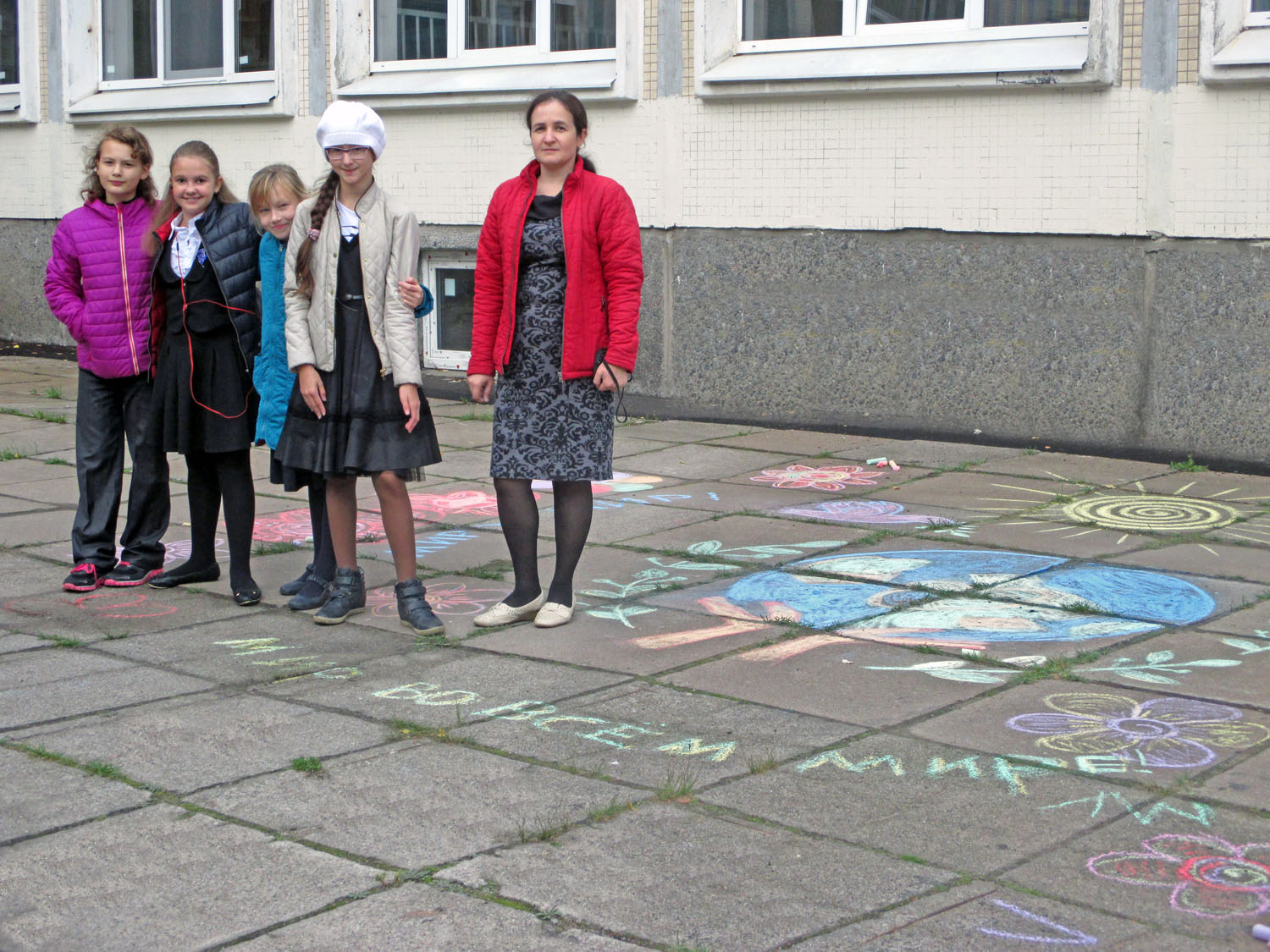 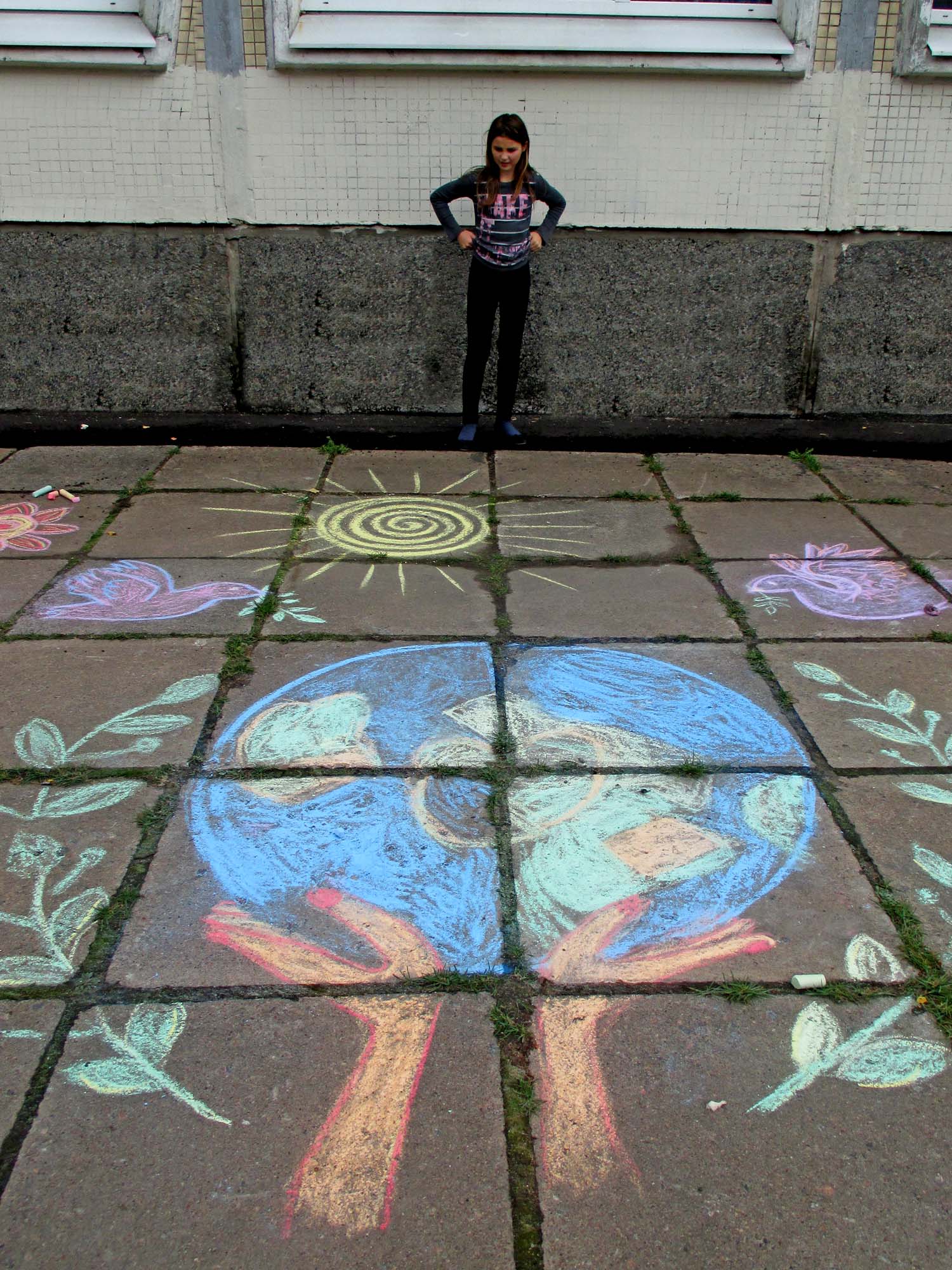 